COLLEGE OF ENGINEERING & TECHNOLOGY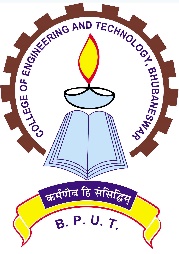 (A Constituent College of Biju Patnaik University of Technology,Odisha)Techno Campus, Ghatikia, PO: Mahalaxmivihar,BHUBANESWAR -751029, ODISHA, INDIA________________________________________________________________________________________	Ref. No.  848 /CET  				Date: 03-09-2018Notice for QuotationQuotation for supply of multi coloured plastic Identity Cards for the students of CET,Bhubaneswar including Blood Grouping.Sealed quotations are invited from reputed suppliers/manufacturers with following specifications for preparation and supply of multi coloured plastic Identity Cards for the new students of CET,Bhubaneswar.Total No. of cards to be made will be approximately 12001.Plastic Card with college logo.2.College Logo with Photo of the student in front with signature of the student and Principal.3.Back side printing of address and other information.4.Rate per Card is to be quoted including all taxes, if any.5.The STCC/ITCC/VAT/PAN CLEARANCE DOCUMENTS ARE TO BE SUBMITTED.It is required to submit the quotation with a sample copy of the Identity Card in sealed cover latest by speed post on or before 18th September, 2018, 1 PMto this office. Without the sample copy of the I Card, quotation will not be entertained.The undersigned reserves the right to cancel the quotation without any reason thereof.By Order of PrincipalSd/PIC Academic Section